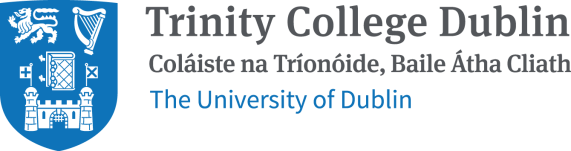 Academic AffairsExpression of Interest form for development of a Postgraduate Programme Proposal Completed forms should be submitted to Academic Affairs by 12 June 2023 To be completed prior to the development of a programme proposal. This form will facilitate Academic Affairs’ planning on progression of PG programme proposals through the Trinity approval process in the coming academic year. Completed forms are sent to Ewa Sadowska (esdowska@tdc.ie) and copied to pgcourseproposals@tcd.ie. Upon receipt of the completed form, Academic Affairs will be in touch with the next steps. One form should be completed for each proposed programme. Please note that this form is not for further internal circulation in College or in School and it is not an official programme proposal document.  Prior to filling out this form, please consult the resources page for PG course development/modification on https://www.tcd.ie/teaching-learning/academic-affairs/postgraduate-education/course-development-modifications/. Please do not remove any fields. 1. Commencement date of the proposed programme2. Name of School/Discipline3. Name of proposed programme director (primary contact for Academic Affairs) 4. Name of School DTLP proposing & owning the programme5. Is the proposed a new programme or a new strand?6. Title of the proposed new programme or strand and total ECTS 7. Is the proposed a modification of an existing programme? If yes, please address the questions in column on the right7a. What is the existing programme title and code?7. Is the proposed a modification of an existing programme? If yes, please address the questions in column on the right7b. Revised title of the proposed modified programme (if appropriate):7. Is the proposed a modification of an existing programme? If yes, please address the questions in column on the right7c. List key changes you propose to make to the existing programme:8. Is there external funding for the proposed programme? Please state source.9. Explain if you plan to involve another School and/or external institution in programme delivery.10. Who is the target audience for the programme?11. What evidence exists that there is a market demand for the proposed programme (provide a brief outline)?12. Duration of the proposed programme and its mode of delivery (full and/or part time)13. Format of delivery:In person or blendedoronline14. What is the theme of the proposed programme? Provide a list of the perogramme aims.15. Additional information for Academic Affairs where relevant